ЛИСЯНСЬКА СЕЛИЩНА РАДАРІШЕННЯ21.12.2023                                     смт  Лисянка                                  № 48-13/VIІIПро перенесення на доопрацюванняпитання надання згоди на прийняття з державної власності у комунальну власність Лисянської селищної територіальної громадизахисної споруди цивільного захисту(протирадіаційного укриття №90250) Відповідно до п. 51 ч. 1 ст. 26 Закону України «Про місцеве самоврядування в Україні», Закону України «Про передачу об’єктів права державної та комунальної власності», Положення про порядок передачі об’єктів права державної власності, затвердженого Постановою Кабінету Міністрів України від 21 вересня 1998 р. № 1482, взявши до уваги листи Управління Державної казначейської служби України у Лисянському районі Черкаської області №01.1-16-06/669 від 08.09.2023, №01.1-15-06/761 від 06.10.2023 з додатками, №01.1-16-06/816 від 26.10.2023, враховуючи акти оцінки стану готовності захисної споруди цивільного захисту (протирадіаційного укриття №90250) від 11.08.2023 та від 12.10.2023, враховуючи пропозицію депутатів селищної ради про доцільність передачі всього майнового комплексу будівель казначейської служби з державної власності до комунальної власності Лисянської селищної територіальної громади, селищна радаВИРІШИЛА:Перенести на доопрацювання питання надання згоди на безоплатне прийняття з державної власності з балансу Управління Державної казначейської служби України у Лисянському районі Черкаської області у комунальну власність Лисянської селищної територіальної громади нерухомого майна – захисної споруди цивільного захисту (протирадіаційного укриття №90250) за адресою: площа Миру,33, смт Лисянка, Звенигородський район, Черкаська область.Клопотати перед Державною казначейською службою України  про вирішення питання передачі з державної власності в комунальну власність Лисянської селищної територіальної громади всього майнового комплексу будівель казначейської служби, що розміщені за адресою: площа Миру,33, смт Лисянка, Звенигородський район, Черкаська область.Відділу комунального майна та охорони праці виконавчого комітету  селищної ради підготувати та направити відповідне звернення до Державної казначейської служби України. Контроль за виконанням цього рішення покласти на відділ комунального майна та охорони праці виконавчого комітету Лисянської селищної ради.Селищний голова					             Анатолій ПРОЦЕНКО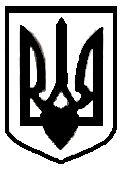 